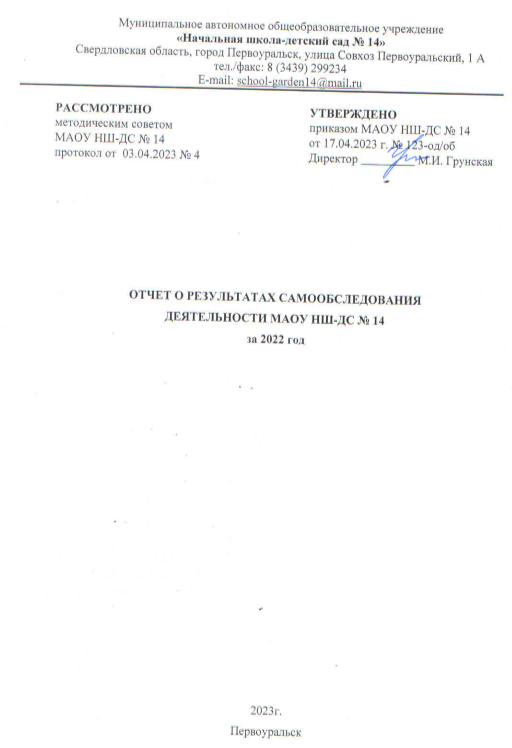 Содержание: Раздел 1.Общая информация Раздел 2. Особенности управления Раздел 3.Образовательная деятельность 3.1 Контингент образовательного учреждения. 3.2  Нормативно-правовая база и особенности образовательного процесса.3.3 Направления воспитательной работы3.4 Дополнительное образование в МАОУ НШ-ДС № 14Раздел 4.Качество предоставления образовательных услуг 4.1 Результативность образовательной деятельности 4.2 Результаты участия обучающихся в интеллектуальных соревнованиях различного уровняРаздел 5. Информация о востребованности выпускниковРаздел 6. Внутреннее оценивание качества образованияРаздел 7. Информация о качестве кадрового обеспеченияРаздел 8. Учебно-методическое и библиотечно-информационное обеспечение        Раздел 9. Материально-техническая базаПриложение № 1. Отдельные показатели деятельности МАОУ НШ-ДС № 14 по реализации основной образовательной программы дошкольного образования, подлежащие самообследованию (утв. приказом Министерства образования и науки РФ от 10 декабря 2013 г. № 1324, в редакции приказа Минобрнауки России от 15.02.2017 № 136). Приложение № 2. Отдельные показатели деятельности МАОУ НШ-ДС № 14 по реализации основной образовательной программы начального общего образования, подлежащей самообследованию (утв. приказом Министерства образования и науки РФ от 10 декабря 2013 г. № 1324, в редакции приказа Минобрнауки России от 15.02.2017 № 136.). Приложение №3. Общие показатели деятельности МАОУ НШ-ДС № 14 по реализации образовательных программ дошкольного и начального общего образования, подлежащих самообследованию (утв. приказом Министерства образования и науки РФ от 10 декабря 2013 г. № 1324, в редакции приказа Минобрнауки России от 15.02.2017 № 136). Цель самообследования: анализ и оценка деятельности МАОУ НШ-ДС № 14 в 2022 году, обоснование плана работы школы на 2022-2023 учебный год.Источники информации:- результаты внутренней и внешней оценки качества образования;- результаты управленческой деятельности администрации;- анализ методической работы;- анализ воспитательной работы и работы с родителями (законными представителями) учащихся в МАОУ НШ-ДС № 14.Информация, представленная в отчете о результатах самообследования МАОУ НШ-ДС № 14 за 2022 календарный год, актуальна по состоянию на 31 декабря 2022 года. Отчёт о результатах самообследования рассмотрен и согласован на заседании Методического совета (протокол № 4 от 03.04.2023 г.)Раздел 1. Общая информация. Полное наименование учреждения: Муниципальное автономное общеобразовательное учреждение «Начальная школа-детский сад № 14».Юридический и фактический адреса учреждения: Свердловская область, город Первоуральск, улица Совхоз Первоуральский,  д.1 Ател./факс: 8 (3439) 299234 E-mail: school-garden14@mail.ruОрганизационно - правовая форма – муниципальное учреждение.Тип учреждения – автономное.  Тип образовательной организации – общеобразовательная организация.Директор школы – Грунская Марина Ивановна.Учредитель (ли) образовательного учреждения:городской округ Первоуральск.  От имени городского округа Первоуральск функции и полномочия собственника имущества (Учредителя) осуществляют Управление образования городского округа Первоуральск, Администрация городского округа Первоуральск. Учреждение является юридическим лицом, от своего имени заключает гражданско-правовые, трудовые договоры, владеет и пользуется обособленным имуществом, закрепленным за ним на праве оперативного управления, ведет самостоятельный баланс, вправе открывать счета в кредитных организациях и (или) лицевые счета в Финансовом управлении Администрации городского округа Первоуральск, в территориальных органах Федерального казначейства. Муниципальное автономное общеобразовательное учреждение «Начальная школа- детский сад № 14» находится на территории городского округа Первоуральск, имеет 30-летнюю историю, сложившиеся традиции в воспитании и обучении и ориентируется на современные требования к системе образования.Цель деятельности МАОУ НШ-ДС № 14 – воспитание обучающихся как всесторонне развитых, конкурентоспособных личностей, объединенных традициями школы.Цель программы развития учреждения – обеспечение системы условий, позволяющих образовательному учреждению достигать стабильных качественных результатов по различным направлениям деятельности образовательной организации на уровне дошкольного и начального общего образования.Режим организации образовательной деятельности: Обучение ведется в режиме 5-дневной недели для обучающихся дошкольных групп и для обучающихся 1 классов начальной школы, а также  в режиме  6-ти дневной учебной недели для обучающихся 2-4 классов. Обучение в начальной школе ведётся в одну смену, дошкольные группы функционируют в режиме 10,5-часового дня. Внеурочная деятельность учеников 1 – 4 классов предусмотрена во второй половине дня, для детей дошкольного возраста – с 16.00.  Длительность урока для учащихся 1 класса – 35 минут (1-2 четверть),                                               40 минут (3-4 четверть), для учащихся 2-4 классов – 40 минут. Длительность перемены – 10 минут, большой перемены – 20 минут. Динамическая пауза – 40 минут. При этом предельно допустимая аудиторная учебная нагрузка, определенная учебным планом, не превышает максимально допустимую учебную нагрузку, установленную требованиями СанПиН. Продолжительность учебного года на уровне начального общего образования – 34 недели. Продолжительность уроков составляет 40 мин. Учебный год разделен на четыре четверти. Продолжительность каникул в течение учебного года составляет не менее 30 календарных дней. Обучение осуществляется на русском языке. В МАОУ НШ-ДС № 14 изучается один иностранный язык – английский.Раздел 2. Особенности управления.Управление учреждением осуществляется в соответствии с Федеральным законом Российской Федерации от 29.12.2012г. № 273-ФЗ «Об образовании в Российской Федерации», Уставом МАОУ-НШ-ДС № 14 на принципах демократичности, открытости, приоритета общечеловеческих ценностей, охраны жизни и здоровья человека, свободного развития личности.Управление строится на принципах единоначалия и коллегиальности. Текущее руководство Учреждением осуществляет директор, прошедший соответствующую аттестацию, действующий в соответствии с законодательством Российской Федерации, Уставом, трудовым договором и должностной инструкцией. С 2012 года директором является Грунская Марина Ивановна.Коллегиальными органами управления в Учреждении являются: Педагогический совет, Наблюдательный совет, Совет родителей, Общее собрание трудового коллектива.Аппарат управления ОО состоит из директора, заместителя директора по учебно-воспитательной и методической работе, старшего воспитателя.Заместитель директора ведет контрольно-аналитическую деятельность по мониторингу качества образования на уровне начального общего и дошкольного образования и качества условий для сохранения жизни и здоровья обучающихся, развития их личностных качеств и индивидуальных способностей, а также организационную деятельность с педагогическими работниками.Старший воспитатель осуществляет методическое сопровождение образовательного процесса в дошкольных группах, ведет мониторинг достижений детьми дошкольного возраста в освоении ими ООП ДО, устанавливает обратную связь с педагогами и организует контрольно-аналитическую деятельность.Заведующий хозяйством также привлекается к административно-хозяйственной деятельности и ведет мониторинг качества условий, созданных для обеспечения и сохранности МТО в полном соответствии с целями и задачами общеобразовательного учреждения; осуществляет контроль соблюдения требований к комплексной безопасности в ОО, выполняет функции контрактного управляющего.Основной формой координации деятельности администрации является совещание при директоре.Структура управления образовательным процессом:Директор – Педагогический совет + Совет родителейДиректор – Методический совет – ШМО – рабочие группыДиректор – профсоюзная организация – Общее собрание трудового коллектива.В управлении МАОУ НШ-ДС № 14 используются возможности информационной среды Учреждения, обеспечивается прозрачность образовательного процесса для родителей и общества через электронный журнал, официальный сайт ОО, страницы в социальной сети ВКонтакте. Раздел 3. Образовательная деятельность.3.1 Контингент образовательного учреждения. В 2022 году количество обучающихся в МАОУ НШ-ДС № 14 составляло в среднем 130 человек:Анализ контингента показал, что в МАОУ НШ-ДС № 14 20 семей являются многодетными, детей из многодетных семей 35 человек (18 в детском саду, 17 в школе). Детей-инвалидов в МАОУ НШ-ДС № 14 нет, однако четыре человека являются обучающимися с ограниченными возможностями здоровья, которым рекомендовано обучение по адаптированной программе и сопровождение узкими специалистами.	В учреждении есть две семьи, в которой родители безработные (3 класс-1 семья, 2 класс-1 семья). Семей, пострадавших от стихийных бедствий, нет. Количество малообеспеченных семей составляет 16, детей из малообеспеченных семей 26 человек (15 – в детском саду, 11 – в школе).Детей, оставшихся без попечения родителей, и опекаемых нет. Есть ребёнок, один из родителей которого находится в заключении. Неполных семей 16 (5 в детском саду и 11 в школе).	Неблагополучных семей, в которых родители уклоняются от воспитания детей, семей, в которых родители лишены родительских прав, нет, но есть одна семья на особом контроле (неблагонадежная, 2 класс).В школе есть дети, имеющие иностранное гражданство - 7 человек.Детей, стоящих на учете в инспекции по делам несовершеннолетних нет, на внутришкольном учете 1 обучающийся 4 класса.На протяжении нескольких лет МАОУ НШ-ДС № 14 сохраняет свой контингент. Большинство обучающихся проживает в микрорайоне школы. Социограмма наших учащихся объективно соответствует социальному положению жителей нашего микрорайона.Средняя наполняемость классов составляет 17 человек, дошкольных групп – 21,3 человека.3.2  Нормативно-правовая база и особенности образовательного процесса.Муниципальное автономное общеобразовательное учреждение «Начальная школа-детский сад № 14» реализует общеобразовательные программы:- основную общеобразовательную программу дошкольного образования;-основную общеобразовательную программу начального общего образования;- адаптированную основную общеобразовательную программу начального общего образования для обучающихся с тяжелыми нарушениями речи (вариант 5.1.).Нормативным основанием для составления учебного плана школы служит Федеральный закон от 29.12.2012 №273-ФЗ «Об образовании в Российской Федерации», а также следующие документы:приказ от 06.10.2009 года № 373 «Об утверждении и введении в действие Федерального государственного образовательного стандарта начального общего образования» (в ред. Приказов Минобрнауки России от 26.11.2010 №1241, от 22.09.2011 № 2357, от 18.12.2012 № 1060, от 29.12.2014 № 1643, от18.05.2015 №507,  от 31.12.2015 №1576);приказ от 19.12.2014 года № 1598 «Об утверждении Федерального государственного образовательного стандарта начального общего образования обучающихся с ограниченными возможностями здоровья» (в ред. Приказа Минобрнауки России от 03.02.2015 № 35847);приказ от 19.12.2014 года № 1599 «Об утверждении Федерального государственного образовательного стандарта образования обучающихся с умственной отсталостью (интеллектуальными нарушениями)»;приказ от 05.03.2004 г. № 1089 «Об утверждении федерального компонента государственных стандартов начального общего, основного общего и среднего (полного) общего образования» (в ред. Приказов Минобрнауки России от 03.06.2008 № 164, от 31.08.2009 № 320, от 19.10.2009 № 427, от 10.11.2011 № 2643, от 24.01.2012 № 39, от 31.01.2012 №69, от 23.06.2015 №609, от 07.06.2017 № 506);приказ от 09.03.2004 г. № 1312 «Об утверждении федерального базисного учебного плана и примерных учебных планов для образовательных учреждений Российской Федерации, реализующих программы общего образования» (в ред. Приказов Минобрнауки РФ от 20.08.2008 № 241, от 30.08.2010 № 889, от 03.06.2011 № 1994, от 01.02.2012 №74);приказ от 30.08.2013 № 1015 «Об утверждении порядка организации и осуществления образовательной деятельности по основным общеобразовательным программам – образовательным программам начального общего, основного общего и среднего общего образования».примерная основная образовательная программа НОО, одобрена решением федерального учебно-методического объединения по общему образованию (протокол  от 15.09.2022 года № 6/22).письмо Министерства образования и науки Российской Федерации от 12.05.2011 № 03-296 «Об организации внеурочной деятельности при введении ФГОС общего образования».письмо Министерства образования и науки Российской Федерации от 14.12.2015 № 09-3564 «О внеурочной деятельности и реализации дополнительных общеобразовательных программ».письмо Министерства образования и науки Российской Федерации от 25.05.2015 года № 08-761 «Об изучении предметных областей: «Основы религиозных культур и светской этики» и «Основы духовно-нравственной культуры народов России».письмо Министерства образования и науки Российской Федерации от 19.01.2018 года № 08-96 «Методические рекомендации по совершенствованию процесса реализации комплексного учебного курса «Основы духовно-нравственной культуры народов России»».Постановление Главного государственного санитарного врача РФ от 28.09.2020  № 28 «Об утверждении санитарных правил СП 2.4.3648-20 «Санитарно-эпидемиологические требования к организациям воспитания и обучения, отдыха и оздоровления детей и молодежи».С 01.09.2022 организовали обучение 1-х, классов по ООП, разработанным по обновленным ФГОС НОО.  Мониторинг показал, что обучающиеся не почувствовали переход. Анализ текущих достижений показал результаты, сопоставимые с результатами прошлого и позапрошлого годов. Учителя отмечают, что им стало проще оформлять тематическое планирование в рабочих программах по учебным предметам, так как планируемые результаты по ФГОС стали конкретнее и с ними удобнее работать. 01.01.2021 года МАОУ НШ-ДС № 14 функционирует в соответствии с требованиями СП 2.4.3648-20 «Санитарно-эпидемиологические требования к организациям воспитания и обучения, отдыха и оздоровления детей и молодежи», а с 01.03.2021 — дополнительно с требованиями СанПиН 1.2.3685-21 «Гигиенические нормативы и требования к обеспечению безопасности и (или) безвредности для человека факторов среды обитания». В связи с новыми санитарными требованиями был усилен контроль за уроками физкультуры. Учитель физкультуры организует процесс физического воспитания и мероприятия по физкультуре в зависимости от пола, возраста и состояния здоровья. Кроме того, учителя воспитатели и заместитель директора проверяют, чтобы состояние физкультурного зала и снарядов соответствовало санитарным требованиям, было исправным — по графику, утвержденному на учебный год.Ведется работа по формированию здорового образа жизни и реализации технологий сбережения здоровья. Все педагоги проводят совместно с обучающимися физкультминутки во время занятий, гимнастику для глаз, обеспечивается контроль за осанкой, в том числе во время письма, рисования и использования электронных средств обучения.Из всех возможных форм обучения в МАОУ НШ-ДС № 14 используется очная с применением дистанционных технологий обучения.В дошкольных группах используется УМК «От рождения до школы».Обучение в начальной школе ведётся по учебникам «Школа России», которая позволяет реализовать федеральный государственный образовательный стандарт с учётом идеи модернизации образования в Российской Федерации. Начальная школа на основе учебников «Школа России» успешно решает задачу подготовки обучающихся к дальнейшему обучению. Обучающиеся осваивают различные способы деятельности, идёт личностное, социальное, познавательное и коммуникативное развитие детей.Все предметы учебного плана дошкольных групп и начальной школы обеспечены программами, учебниками, методическими и дидактическими материалами, рабочими программами педагогов.Интеграция учебной и внеурочной деятельности учреждения позволяет обеспечить содержание образования в соответствии с требованиями ФГОС НОО.3.3 Направления воспитательной работы:Воспитательная работа в МАОУ НШ-ДС № 14 является одним из приоритетных направлений деятельности педагогического коллектива, является частью образовательных программ дошкольного и начального общего образования и строится на основе Программы воспитания и социализации обучающихся, разработанной педагогическим коллективом в соответствии с требованиями Концепции духовно-нравственного воспитания и развития личности гражданина России, с учетом особенностей образовательного учреждения.Целью воспитательной работы является формирование у обучающихся духовно-нравственных ценностей, способности к осуществлению ответственного выбора собственной индивидуальной образовательной траектории, способности к успешной социализации в обществе.Данная цель ориентирует педагогов, в первую очередь, на обеспечение позитивной динамики развития личности ребенка, а не только на обеспечение соответствия его личности единому стандарту. Сотрудничество, партнерские отношения педагога и обучающегося, сочетание усилий педагога по развитию личности ребенка и усилий самого ребенка по своему саморазвитию являются важным фактором успеха в достижении поставленной цели.            Достижению поставленной цели воспитания обучающихся будет способствовать решение следующих основных задач:-  поддерживать традиции образовательной организации и инициативы по созданию новых в рамках уклада школьной жизни, реализовывать воспитательные возможности общешкольных ключевых дел;-  реализовывать воспитательный потенциал и возможности школьного урока, поддерживать использование интерактивных форм занятий с обучающимися на уроках;-  инициировать и поддерживать ученическое самоуправление – как на уровне школы, так и на уровне классных сообществ; коллективное планирование, организацию, проведение и анализ самостоятельно проведенных дел и мероприятий;-  инициировать и поддерживать деятельность детских общественных организаций;-  вовлекать обучающихся в кружки, секции, клубы, студии и иные объединения, работающие по школьным программам внеурочной деятельности, реализовывать их воспитательные возможности;-  организовывать профориентационную работу с обучающимися;-  реализовывать потенциал классного руководства в воспитании обучающихся, поддерживать активное участие классных сообществ в жизни школы, укрепление коллективных ценностей школьного сообщества;-  развивать предметно-эстетическую среду школы и реализовывать ее воспитательные возможности, формировать позитивный уклад школьной жизни и положительный имидж и престиж образовательной организации;-  организовать работу с семьями обучающихся, их родителями или законными представителями, направленную на совместное решение проблем личностного развития обучающихся.       Планомерная реализация поставленных задач позволяет  организовать в МАОУ НШ-ДС № 14 интересную и событийно насыщенную жизнь детей и педагогов, что является  эффективным способом профилактики антисоциального поведения обучающихся.Учреждение отдалено от социально значимых в воспитательном плане объектов, поэтому школа выступает как социокультурный центр, деятельность которого выстраивается в соответствии с запросами обучающихся и их родителей и направлена на:- создание благоприятных условий для умственного, нравственного и физического развития каждого ученика;- организацию досуга учащихся, развитие их творческого потенциала;- профилактику правонарушений и социальную защиту обучающихся.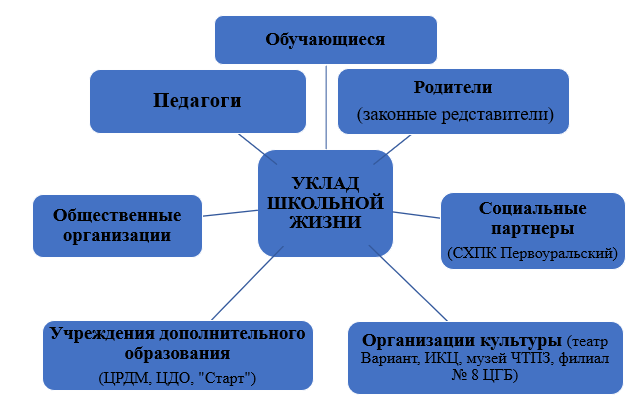 Воспитательная работа в школе осуществляется в рамках модулей рабочей программы воспитания: «Классное руководство», «Работа с родителями», «Курсы внеурочной деятельности», «Школьный урок», «Самоуправление», «Профориентация», «Организация предметно-эстетической среды», «Ключевые общешкольные дела», «Школьные медиа».Социально-педагогическая поддержка становления и развития высоконравственного, творческого, компетентного гражданина России, принимающего судьбу Отечества как свою личную, осуществляется, в том числе, и в рамках реализации духовно-нравственного направления внеурочной деятельности. Выбор обучающимися 2 – 4 классов таких курсов внеурочной деятельности, как: «Этика: азбука добра», «Следуя замыслу», «Юный книголюб», «ШСК», «Экологический патруль», «Тропинка к профессии»,«Введение в школьную жизнь», демонстрирует стремление к познанию внутреннего мира через самосовершенствование. С 01.09 2022 года в плане внеурочной деятельности выделено направление – еженедельные информационно-просветительские занятия патриотической нравственной и экологической направленности “Разговоры о важном”, в соответствии с письмом Минпросвещения от 15.08.2022 № 03-1190.    Воспитательные события в школе проводятся в соответствии с календарным планом воспитательной работы на уровне НОО.  Они конкретизируют воспитательную работу модулей рабочей программы воспитания. Виды и формы организации совместной воспитательной деятельности педагогов, школьников и их родителей, разнообразны.Каждое направление внеурочной воспитательной работы и ее тематическое наполнение направлено на обогащение опыта коллективного взаимодействия ребенка в различных видах деятельности. Это, без сомнений, дает колоссальный воспитательный эффект в целом.Несмотря на особые условия организации воспитательного процесса в 2022 году, связанные с мерами по предупреждению распространения COVID-19, все классные руководители организовывали коллективные классные дела, поддерживали связь с родителями (законными представителями), регулярно проводили в режиме онлайн родительские собрания, информировали родителей о школьных успехах и проблемах их детей, о жизни класса в целом, помогали родителям школьников или их законным представителям в урегулировании отношений между ними, администрацией школы и учителями-предметниками, организовывали работу родительских комитетов классов, вовлекали родителей в жизнь  школы.Обучающиеся начальной школы и дошкольных групп являются постоянными участниками конкурсных мероприятий на различных уровнях. Так в МАОУ НШ-ДС № 14 традиционными стали конкурс поделок из природного материал «Осенние фантазии»; конкурсы-выставки новогодних поделок «Новогодние чудеса», конкурс-акция «Поможем зимующим птицам», конкурсы детского рисунка по ПДД и многие другие. На уровне города обучающиеся участвуют и занимают призовые места в городском интеллектуальном марафоне «Маленькие гении», выставке детского творчества «Пасха Красная», фестивале «Мир в радуге профессий», фестивале «Семья Ярких Нот», «Я в городе славном живу», творческом конкурсе рисунка “Полиция глазами детей”, волонтерских акциях «10 000 добрых дел», «Сдай макулатуру – спаси дерево», оказывали помощь Городской больнице в сборе вещей для беременных и молодых мам, оказавшихся в трудной жизненной ситуации,  и других. Доброй традицией стал ежегодный сбор кормов и вещей для Первоуральского приюта для животных. Традиционно наши обучающиеся являются  участниками интеллектуальных конкурсов «РостОК – IntellectУм», «РостОК – UnikУм», «РостОК – SuperУм», субботников и добровольческих акций, направленных на формирование активной жизненной позиции, чувства ответственности и милосердия.		В таблице 1 представлены данные о количестве обучающихся начальной школы и групп детского сада, занявших призовые места на мероприятиях различного уровня. Так за четыре с 2019 г. до 2022г. продолжается рост количества призовых мест, занятых на мероприятиях федерального уровня. Заметно снизилось количество призовых мест на мероприятиях муниципального уровня, но количество мероприятий данного уровня стало значительно меньше.Несмотря на достаточную активность учреждения в целом, нужно отметить, что количественные характеристики, их нестабильность напрямую указывают на проявление творческих, интеллектуальных способностей обучающихся, уровень мотивации ребёнка в улучшении собственных результатов, на качество подготовки отдельных детей к участию в мероприятиях не школьного уровня, от заинтересованности их родителей. Учитывая перечисленные факторы, администрация учреждения включила вопрос организации системы подготовки обучающихся к участию в конкурсных мероприятиях различного уровня в план методической работы, также педагогам рекомендовано скорректировать планы самообразования на следующий учебный год.Таблица 1 Количество обучающихся начальной школы и обучающихся подготовительной группы детского сада, занявших призовые места на мероприятиях различного уровня за период с 2019 г. по 2022г.3.4 Дополнительное образование в МАОУ НШ-ДС № 14Целью дополнительного образования в МАОУ НШ-ДС № 14 является: приобретение детьми знаний и умений, выходящих за рамки общеобразовательных программ, развитие умений и навыков самопознания, саморегуляции и самосовершенствования, формирование навыков межличностных коммуникаций, организация содержательного досуга. Дополнительное образование в МАОУ НШ-ДС № 14 – это процесс свободно избранного ребенком способа освоения знаний, способов деятельности, ценностных ориентаций, направленных на удовлетворение интересов личности, ее склонностей, способностей и содействующий ее самореализации и культурной адаптации, выходящие за рамки стандарта общего образования. Занятия проходят в свободное от основной учебы время, учащимся предоставляются возможности сочетать различные направления и формы занятий, переходить из одной группы в другую. Учебно-воспитательный процесс проходит в условиях неформального содружества детей и взрослых, объединенных общими интересами, добровольностью совместной деятельности. В 2022 году дополнительное образование организовано по следующим направленностям: Общекультурная направленность: театральная студия.Физкультурно-спортивная направленность: корригирующая гимнастика.Также в школе функционирует Школьный спортивный клуб “Факел”, в рамках которого реализуется программа двух спортивных кружков “Шашки”, “Настольный теннис”.В 2022 году продолжается работа с законными представителями по вовлечению получению сертификатов дополнительного образования. Сертификат позволяет  получить официальное подтверждение возможности ребенка обучаться в кружках и секциях дополнительного образования за счет средств государства.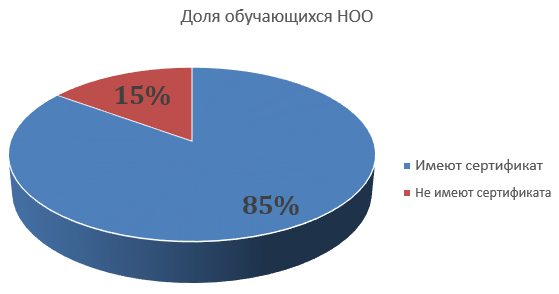 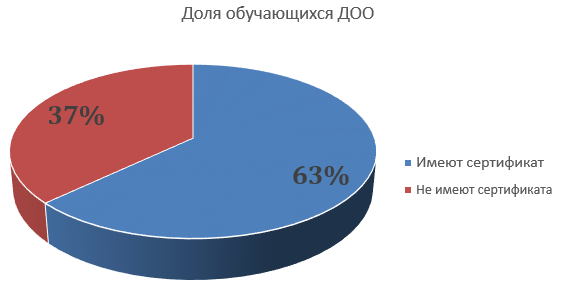 Раздел 4. Качество предоставления образовательных услуг 4.1 Результативность образовательной деятельности Применение системно-деятельностного подхода в сочетании с современными образовательными технологиями позволило достичь в 2022 году хороших образовательных результатов.С целью учета качественных образовательных изменений у обучающихся в 2022 году педагогами проводился мониторинг знаний и умений учащихся, уровня сформированности универсальных учебных действий. Результаты мониторинга учитывались в организации дальнейшей работы с детьми.Качество знаний в школе по итогам 2021-2022 учебного года Средний уровень обученности и качество знаний в школе по предметам в сравнении за три годаАнализ знаний по классам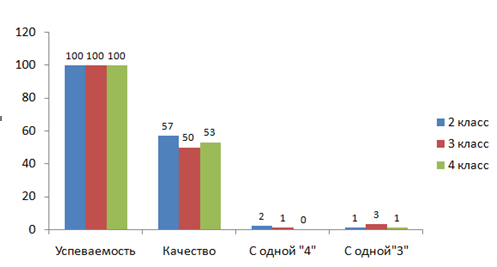 Анализ знаний по школе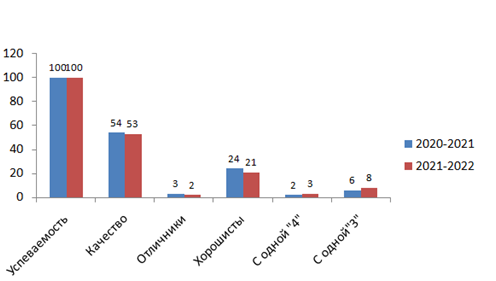 Успеваемость по всем предметам учебного плана по результатам 2021-2022 учебного года в начальной школе – 100%, качество знаний по предметам в классах разное от 57%, что ниже, чем в 2020-2021 учебном году на 1 %.С целью определения уровня освоения образовательной программы детьми дошкольного возраста и влияния образовательного процесса на развитие детей в 2021 – 2022 учебном году в дошкольных группах проводится мониторинг достижения детьми планируемых результатов освоения образовательной программы. Мониторинг осуществлялся воспитателями групп. Сбор информации основывался на использовании следующих методик: систематические наблюдения, беседы; организация специальной игровой деятельности; получение ответов на поставленные задачи через педагогические ситуации; анализ продуктов детской деятельности.Формы проведения педагогической диагностики – индивидуальная, подгрупповая, групповая – в сочетании современными способами обработки полученной информации позволяют своевременно информировать родителей, оказывать психолого-педагогическую помощь, и разрабатывать индивидуальные маршруты развития и обучения ребенка дошкольного возраста.Данные о результатах мониторинга отражены в специальных таблицах развития ребенка по 5 образовательным областям: физическое, речевое, познавательное, социально-коммуникативное, художественно-эстетическое развитие.В течение года данный мониторинг проводится дважды, что гарантирует осуществление контроля выполнения требований к качеству образования на уровне дошкольного образования.Результаты достижения детьми планируемых результатов освоения образовательной программы представлены в таблице. Сравнительный анализ результатов мониторинга в начале и в конце 2022 года показывает рост усвоения детьми программного материала, то есть прослеживается положительная динамика развития ребенка по всем образовательным областям. В основном показатели выполнения программы находятся в пределах среднего и выше среднего уровней. Уменьшился процент воспитанников, нуждающихся в коррекционной работе. Это означает, что применение в педагогической практике рабочей программы благотворно сказывается на результатах итогового мониторинга. Таким образом, образовательная деятельность в дошкольных группах реализуется на достаточном уровне. Очевиден положительный результат работы педагогов, знания детей прочные. Обучающиеся дошкольных групп способны применять их в повседневной деятельности.Результаты сравнительного анализа уровня развития дошкольниковРезультаты мониторинга развития дошкольников в 2022 году в процентном отображенииРезультаты мониторинга развития дошкольников в сравнении с 2021 годом Таким образом, уровень образования учащихся соответствует требованиям ФГОС. Обучающиеся показывают усвоение определенного объема знаний и способность его репродуцировать, достаточный уровень функциональной грамотности, способность к коммуникативной деятельности. Это формирует социальную компетентность, позволяющую решать задачи на базе полученных теоретических знаний, способствующих самореализации личности.4.2. Результаты участия обучающихся в интеллектуальных соревнованиях различного уровня. В 2022 обучающиеся начальной школы принимали участие в городских олимпиадах по математике, русскому языку. Ученики 4 класса стали участниками школьного этапа ВсОШ по математике (процент участия составил 94%).Раззел 5. Информация о востребованности выпускниковСовременное общество выдвигает новые требования как к человечеству в целом, так и к отдельной личности, которая должна сочетать высокую квалификацию, грамотное владение техникой, предельную профессиональную компетентность с социальной ответственностью и общечеловеческими нравственными ценностями. Проблема преемственности между дошкольным и начальным образованием актуальна во все времена. Понятие преемственности трактуется, как непрерывный процесс развития, воспитания и обучения ребёнка, имеющий общие и специфические цели для каждого возрастного периода, т. е. это связь между различными ступенями развития. Не случайно в настоящее время необходимость сохранения преемственности и целостности образовательной среды относится к числу важнейших приоритетов развития образования в России. Наши выпускники – это дети в возрасте 6,5 – 7 лет, завершившие освоение ООП ДО, и 10 – 11 лет, продолжающие обучение на уровне основного общего образования в других образовательных организациях. Поэтому достаточно сложно прогнозировать успешность обучающегося дошкольного и младшего школьного возраста без возможности наблюдения за его ростом вне общей образовательной парадигмы. Но сформировать устойчивую мотивацию к саморазвитию и непрерывному образованию в соответствии с образовательными возможностями каждого ребёнка на уровне дошкольного и начального общего образования возможно посредством создания в учреждении особой образовательной среды, способствующей социокультурному развитию человека. Это развитие предполагает процесс вхождения ребенка в контекст современной культуры и свободного самоопределения, в результате которого происходит саморазвитие, приобретение индивидом новых личностных качеств на определенном этапе его взросления. Социокультурное развитие дошкольников и младших школьников – это процесс воспитания социально-значимых личностных качеств целеустремленности, инициативности,   самостоятельности в принятии решений, коммуникабельности, гражданской ответственности, сознательности, гуманности, в ходе которого происходит приобретение детьми знаний о социальных нормах и культурных ценностях; принятие ценностных установок по отношению к себе, труду, обществу, знаниям, другим людям; формировании коммуникативно-поведенческих навыков на основе взаимоуважения, сотрудничества. Социокультурное развитие обучающихся обеспечивается через создание педагогического пространства социокультурного развития; включение в разнообразные по содержанию и эмоционально-притягательные по форме виды деятельности; обеспечение направленности методико-технологических средств (содержание, методы, приёмы, формы и др.) на включение социокультурного опыта дошкольника и младшего школьника в процесс познания мира и осмысление личностного «Я» в мире, среди людей. Для выявления эффективности социокультурного развития младших школьников используется следующий критериально-диагностический инструментарий:Результатом деятельности организации в данном направлении является стабильность уровня освоения нашими выпускниками ООП ООО в других образовательных организациях – СОШ № 4 (2 человека), СОШ № 5 (2 человека), СОШ №6 (1 человек),лицей №21 (1 человек), СОШ № 28 (11 человека). Из числа выпускников начальной школы в 2020/2021 учебном году количество отличников, имеющих «4» и «5», призёров и победителей городских конкурсов, участников общешкольных мероприятий в вышеперечисленных учреждениях соответствует показателю, достигнутому этими же детьми в условиях обучения в МАОУ НШ-ДС № 14.  В 2022 году в школу выпустилось 17 воспитанников дошкольных групп, половина из них (9 человек) продолжают обучение по ООП НОО в нашем учреждении. Остальные выпускники поступили в МАОУ СОШ №10,32,21,4. Все выпускники 2022 года успешно социально адаптированы.В качестве позитивных результатов воспитательной деятельности в МАОУ НШ-ДС № 14 можно рассматривать увеличение численности обучающихся, участвующих в предметных олимпиадах школьного и муниципального уровней, в творческих конкурсах, вовлеченных в социально-значимую проектную деятельность, успешно адаптирующихся на следующей ступени образования.Раздел 6. Внутреннее оценивание  качества образованияОбразовательной программой определены направления работы: оценка качества нормативной правовой базы школы; образовательных программ школы; знаний обучающихся; достижений обучающихся во внеурочной деятельности; оценка качества образовательных услуг; условий для осуществления образовательного процесса; работы педагогов.В соответствии с требованиями Федерального государственного образовательного стандарта начального общего образования в школе разработана система оценки, ориентированная на выявление и оценку образовательных достижений учащихся с целью итоговой оценки подготовки выпускников на ступени начального общего образования. Особенностями системы оценки являются:•	комплексный подход к оценке результатов образования (оценка предметных, метапредметных и личностных результатов общего образования);•	использование планируемых результатов освоения основных образовательных программ в качестве содержательной и критериальной базы оценки;•	оценка успешности освоения содержания отдельных учебных предметов на основе системно-деятельностного подхода, проявляющегося в способности к выполнению учебно-практических и учебно-познавательных задач;•	оценка динамики образовательных достижений, обучающихся;•	сочетание внешней и внутренней оценки как механизма обеспечения качества образования;•	использование накопительной системы оценивания (портфолио), характеризующей динамику индивидуальных образовательных достижений;•	использование наряду со стандартизированными письменными или устными работами таких форм и методов оценки, как проекты, практические работы, творческие работы, самоанализ, самооценка, наблюдения и др.;•	использование контекстной информации об условиях и особенностях реализации образовательных программ при интерпретации результатов педагогических измерений; •	уровневый подход к разработке планируемых результатов, инструментария и представлению их.Промежуточная аттестация обучающихся проводится во 2-4 классах по учебным четвертям. В школе принята 5-бальная шкала отметок: «5» - отлично; «4» - хорошо; «3» - удовлетворительно; «2» - неудовлетворительно. Обучающимся 1 классов отметки в баллах не выставляются, вместо балльных отметок допустимо использовать только положительную и не различаемую по уровням фиксацию. В конце учебного года выставляются итоговые годовые отметки по всем предметам учебного плана. В связи с переходом на ФГОС НОО третьего поколения оценка личностных, метапредметных, предметных результатов образования обучающихся начальных классов осуществляется с использованием комплексного подхода. Это не отдельные отметки по отдельным предметам, а общая характеристика всего приобретенного учеником – его личностные, метапредметные и предметные результаты. Педагог сводит все данные диагностик в простые таблицы образовательных результатов. Все помещаемые в таблицах оценки и отметки являются необходимым условием для принятия решений по педагогической помощи и поддержке каждого ученика в том, что ему необходимо на данном этапе его развития.Главным средством накопления информации об образовательных результатах ученика становится «Портфель достижений» (портфолио). Итоговая отметка за начальную школу (решение о переводе на следующую ступень образования) принимается не на основе годовых предметных отметок в журнале, а на основе всех результатов (предметных, метапредметных, личностных, учебных и внеучебных), накопленных в «Портфеле достижений» ученика за четыре года обучения в начальной школе. Педагогический совет принимает решение об успешном освоении обучающимися ООП НОО и переводе на следующую ступень обучения.   В рамках проведения внутришкольного контроля по плану администрацией школы посещались уроки учителей. Контроль за уровнем преподавания позволяет сделать вывод о том, что уровень проведения уроков является достаточным. Все предметы учебного плана ведутся соответствующими специалистами. Используемые технологии позволяют эффективно достигать поставленные данной образовательной программой цели. Разнообразие педагогических методик и технологий повышает образовательную мотивацию обучающихся, делает процесс освоения знаний личностно-значимым и успешным.Раздел 7. Информация о качестве кадрового обеспеченияВ соответствии с учебным планом на уровне дошкольного и начального общего образования, а также штатным расписанием в МАОУ НШ-ДС № 14 на конец 2022 года насчитывается 18 педагогов, из них трое являются внешними совместителями: учитель по физкультуре, музыкальный руководитель и инструктор по физической культуре; существует вакансия по должности воспитатель.Образовательная организация укомплектована частично, вакансии закрываются в основном за счёт внешнего или внутреннего совместительства. Все педагогические работники учреждения соответствуют требованиями профессионального стандарта. Характеристика кадрового составаВ соответствии с Программой повышения уровня профессионального мастерства педагогических работников МАОУ НШ-ДС № 14 на 2022-2025 годы, утвержденной приказом МАОУ НШ-ДС № 14 от 29.12.2021 № 532 (в редакции последующих приказов) в 2022 году все педагогические работники и 3 представителя административного аппарата повысили свою квалификацию (в очной форме и с применением дистанционных технологий) – по различным направлениям.Ликторас Ирина Денисовна стала дипломантом 2 степени Муниципального этапа конкурса “Молодой учитель”, а также дипломантом X открытого регионального чемпионата "Молодые профессионалы" (WORLDSKILLS RUSSIA) Свердловской областиИнформация о тематике дополнительных образовательных программ и количестве сотрудников МАОУ НШ-ДС № 14, прошедших обучениеРаздел 8. Учебно-методическое и библиотечно-информационное обеспечение В целях повышения качества методического сопровождения образовательной деятельности обучающихся в учреждении особое внимание уделялось работе школьной методической службы. Работа ШМО содействовала росту профессионального мастерства педагогов и повышению качества обратной связи с обучающимися и их родителями. На заседаниях методического объединения были рассмотрены следующие темы:В течение года классные руководители делились опытом, оказывали методическую помощь в планировании воспитательной работы в классе, в разработке и проведении классных часов и других мероприятий. На совещаниях рассказывали о своих успехах и проблемах в воспитательной работе, старались найти правильные решения возникших проблем. Большинство классных руководителей систематически повышают мастерство путем знакомства с новинками педагогической литературы, передовым опытом, внедряя в свою работу новые формы и методы работы с ученическим коллективом. Так, Наталья Геннадьевна Белых создаёт родительский коллектив своего класса через организацию общего семейного досуга: посещение ледового катка, поездки в театр, и так далее. А Марина Витальевна, Ольга Валерьевна Мокина и Нэлли Петровна Снигирева ориентированы на выстраивание работы родительского комитета с учетом плана воспитательной работы класса и школы, сохраняя при этом многолетние традиции учреждения по организации осенних турслетов, новогодних праздников и других мероприятий, главная роль в которых отводится именно активам родительских коллективов. Совет родителей всех детских коллективов учреждения  объединяется в общей группе социальной сети ВКонтакте, администратором которой является директор.Педагогические советы проводятся не реже 1 раза в четверть.В МАОУ НШ-ДС № 14 при организации образовательного процесса в 2022 году использовались следующие учебники (в соответствии с   Федеральным перечнем учебников, допущенных к использованию при реализации имеющих государственную аккредитацию образовательных программ начального общего, основного общего, среднего общего образования организациями, осуществляющими образовательную деятельность, утвержденным Приказом Министерства просвещения России от 20 мая 2020 г. № 254 с изменениями в редакции приказа от 23 декабря 2020 года №766 и Приказом Министерства просвещения России от 21 сентября 2022 г. № 858 ).Перечень учебной литературы, используемой в образовательном процессеСписок учебных пособий и рабочих тетрадей, используемых при организации учебного процесса При обучении обучающихся МАОУ НШ-ДС № 14 правилам дорожной безопасности используется методическая литература: К.Ю. Белая, методическое пособие. ФГОС. Формирование основ безопасности у дошкольников. 2-7 лет. Мозаика-синтез, 2018; Н.Н. Авдеева, учебно-методическое пособие по основам безопасности жизнедеятельности детей старшего дошкольного возраста, Детство, 2017; Т.Г. Кобзева, Правила дорожного движения: система обучения дошкольников, Учитель, 2017; Тимофеева Л.Л. Методическое пособие. ФГОС. Формирование культуры безопасности. Планирование образовательной деятельности в средней группе, Детство-пресс, 2017; Тимофеева Л.Л. Методическое пособие. ФГОС. Формирование культуры безопасности. Планирование образовательной деятельности во второй младшей группе. Детство-пресс, 2017; Хабибуллина Е.Я. Методическое пособие. ФГОС. Дорожная азбука в детском саду. Конспекты занятий. Детство-пресс, 2017; Шорыгина Т.А. Учебное издание. Беседы о правилах дорожного движения с детьми 5 – 8 лет, ТЦ Сфера, 2019; Шорыгина Т.А. Методическое пособие. ФГОС. Безопасные сказки. Беседы с детьми о безопасном поведении дома и на улице. ТЦ Сфера, 2019; Старцева Ю.А. Учебное издание. ФГОС. Школа дорожных наук: Дошкольникам о правилах дорожного движения, ТЦ Сфера, 2018; Скоролупова О.А. Учебно-методическое пособие. ФГОС. Правила и безопасность дорожного движения. Тематические недели в детском саду, Скрипторий, 2017. А также наглядные пособия: К.Ю. Белая, Наглядно-дидактическое пособие. ФГОС. Основы безопасности. Комплекты для оформления родительских уголков в ДОО. 4-5 лет, Мозаика-синтез, 2016; К.Ю. Белая, Наглядно-дидактическое пособие. ФГОС. Основы безопасности. Комплекты для оформления родительских уголков в ДОО. 5-6, 6-7 лет, Мозаика-синтез, 2018; Бордачева И. Ю, Наглядно-дидактическое пособие. ФГОС. История светофора. 4-7 лет, Мозаика-синтез, 2016; Уманская Т.А. Наглядно дидактическое пособие. ФГОС. Я иду по тротуару: Весёлые правила дорожного движения для детей, Детство-пресс, 2017. Также имеется подписка на газету «Добрая Дорога Детства». Электронные пособия: CD-ROM. Правила дорожного движения. 1-4 класс. Современные формы работы. Интерактивные приложения. Авторы/составители: Лавлинскова Е.Ю., Река И.А., Таркова Е.Ф., Третьякова А.А., Шумилова В.В. Производитель: Учитель Волгоград 2015; Мультимедийная учебно-методическая программа на CD-диске «Азбука дорожной науки» по профилактике детского дорожно-транспортного травматизма. ООО «Зарница» 2014. Учебно-методическое обеспечение: а) плакаты по ПДД (БДД): 6 шт. («Правила дорожного движения», «Дорожные знаки», «Светофорчик», «Основные правила дорожного движения», «Правила перехода через улицу», «Правила поведения на дороге»); б) видеофильмы, видеоролики, мультипликационные и анимационные фильмы: имеются в электронном варианте.Созданные условия позволили достигнуть положительные результаты в деятельности учреждения, повышении имиджа образовательной организации для всех категорий потребителей услуг.Раздел 9. Материально-техническая базаВ МАОУ НШ-ДС № 14 имеются музыкально-физкультурный зал, пищеблок, обеденный зал, методический, медицинский кабинеты и все помещения, необходимые для осуществления образовательной деятельности на уровне дошкольного и начального общего образования. Здание снабжено системой центрального отопления, естественной вентиляцией, водопроводом, холодной водой. Горячее водоснабжение обеспечивается за счёт установки водонагревателей в каждом санитарно-гигиеническом помещении. Территория учреждения защищена ограждением высотой 2,5 метра. Для въезда автомобилей имеются ворота, для прохода детей и взрослых – калитка с установленной СКУД, Проезжая часть вокруг здания обеспечивает круговое движение транспорта по территории.  Периметр территории освещен светодиодными светильниками.Для функционирования групп для детей дошкольного возраста в изолированных друг от друга групповых помещений имеются раздевалка, игровая комната, спальная комната, буфетная, туалетная комната. Дошкольные группы оборудованы оргтехникой, для проведения педагогической деятельности с детьми. Все компоненты пространственной среды включают в себя оптимальные условия для полноценного содержания, присмотра и ухода за детьми. Участок дошкольных групп озеленён, подъезды и подходы к зданию имеют твёрдое асфальтовое покрытие. Имеются прогулочные веранды, игровые площадки с оборудованием для каждой возрастной группы детей, спортивный участок для проведения физкультурных занятий, подвижных игр и соревнований. Помещения дошкольных групп отвечают гигиеническим и санитарным требованиям к условиям и режиму содержания, присмотра и уходу за детьми. Все эксплуатационное оборудование групповых помещений находится в исправном, рабочем состоянии.Образовательная деятельность в начальной школе происходит в первую смену. Имеются 4 классные комнаты: 3 из них расположены на втором этаже, 1 – на первом. Все кабинеты оснащены в соответствии с требованиями ФГОС НОО к условиям реализации ООП НОО.В медицинском блоке в помещении изолятора функционирует консультационный центр и логопедический пункт, оборудованные с учетом профессиональной потребности, а именно: мебелью, в том числе мягкой (кресло-мешок), офисной техникой, методическими изданиями и игрушками по организации дидактических игр с обучающимися дошкольного и младшего школьного возраста. Это же помещение предусматривает возможность проведения занятий по лего-конструированию для детей дошкольного возраста: имеется стол для Лего, наборы конструкторов.. За счёт средств областного бюджета на замену вышедшим из строя приобретено два персональных компьютера для педагогов в качестве обеспечения образовательного процесса осуществляется на достаточном уровне. Выполнение плана материального и производственного развития составляет 100% за год.Обеспечение условий для выполнения требований к безопасности объектаНачальник ГО  в МАОУ НШ-ДС №14 – директор  М.И.Грунская Начальник штаба  ГО  – заведующий хозяйством Л.В. ШавринаВ образовательной организации созданы и взаимодействуют следующие группы:1.санитарный пост2.группа охраны общественного порядка3.эвакуационная группаУбежище в МАОУ НШ-ДС №14 не предусмотрено. Автономных источников энергосбережения, электро-, газо-, водо- и теплоснабжения нет.Связь обеспечивается только через городскую телефонную сеть, через сотовых операторов. В случае возникновения конкретной ЧС связь возможна через посыльных по схеме ОО. В ОО в исправном техническом состоянии речевая система оповещения на случай ЧС. Защитных сооружений на объекте нет. ОО не попадает в зону заражения, поэтому имущества ГО организации, находящегося в эксплуатации, нет. Для своевременного выполнения мероприятий по организации и защите обучающихся и сотрудников в ЧС в МАОУ НШ-ДС №14 разработан план эвакуации работников, членов их семей, взаимосогласованный план эвакуации. Эвакуация сотрудников и обучающихся, материальных и культурных ценностей в случае возникновения ЧС осуществляется на эвакуационный пункт СЭП №15 СХПК "Первоуральский", далее железнодорожным транспортом от станции Первоуральск до Шалинского ГО, п. Шамары, ул. Ленина, д.1, 3,4,6,8,9,17,19,21 с последующим размещением эвакуируемых по плану, согласно ордеру и расчету приема и размещения эвакуируемого населения.Руководитель ГО, начальник штаба ГО регулярно проводят анализ состояния материально-технической базы и соблюдения условий безопасности на территории ОО.По плану проводятся профилактические мероприятия на случай возникновения возможных ЧС, информирование всех субъектов образовательного процесса по вопросам комплексной безопасности. По отдельной программе осуществляется обучение всех сотрудников ОО и контроль за соблюдением комплексной безопасности в ОО.Вопросы по организации профилактических мероприятий по ГО регулярно рассматриваются на оперативных заседаниях с последующим обсуждением проведенных мероприятий (положительные и отрицательные моменты учитываются в дальнейшей профилактической работе).Система охраны труда поддерживается усилиями специалиста по охране труда и уполномоченным от профсоюзной организации. План мероприятий, составленный на 2022 год, полностью выполнен. В соответствии с «Комплексным планом работы по профилактике детского дорожно-транспортного травматизма, безопасности на железной дороге и воде в МАОУ НШ-ДС № 14» в каждой возрастной группе созданы центры по БДД. Также в НШ-ДС № 14 имеется площадка для практических занятий по ПДД. На сайте ОО ведется раздела «Дорожная безопасность», имеются модели дорожных знаков (стационарные и переносные), модели транспортного и пешеходного светофоров (стационарные и переносные), карточки-задания по ПДД, иллюстрированные плакаты.За отчетный период были проведены следующие мероприятия:с педагогами: освещение вопросов БДД на заседаниях ДМО и педсоветов; предоставление информации от ГИБДД; проведение совместных мероприятий направленных на обучение детей дошкольного возраста правилам дорожного движения;с детьми: викторина «Знатоки дорожных знаков»; конкурс рисунков на асфальте «Мой друг светофор»; проведение инструктажей по соблюдению ПДД; цикл бесед и практических занятий по программе «Дорожная азбука»; тематические беседы «Дорожный травматизм», «Наш друг светофор», «Осторожно, дорога», «Безопасные игры во дворе» и др.; профилактические мероприятие «Родительский патруль», «Внимание дети», «Горка», «Единый день БДД»; развлечения: «Страна Светофория», «Азбука дорожного движения»; просмотр мультфильмов по тематике ПДД; конкурс рисунков «Дорожная мозаика», «Правила поведения на воде», «Осторожно! Железная дорога», «Веселый светофорчик»; ежедневные минутки безопасности о соблюдении ПДД проводятся. Знания детей о правилах дорожного движения хорошо закрепляются на занятиях творчеством: ребята лепили из пластилина различные машины, пешеходов, светофоры и др. На занятиях по изобразительной деятельности рисовали «Дома на нашей улице», «Дорожные знаки», «Автобус», «Светофор» и др.; с родителями: обсуждение вопросов профилактики ДДТТ на родительских собраниях; консультации для родителей «Дорога не терпит шалости – наказывает без жалости», «Безопасность превыше всего», «Успех профилактики дорожно-транспортных происшествий с детьми» и др.; информационные листы и буклеты на информационных стендах для родителей: «Безопасные шаги на пути к безопасности на дороге», «Будьте примером Вашему ребенку», «Дорога – Дети – Безопасность» и др.Работа в данном направлении ведется в соответствии с планированием и приносят положительные результаты. Знания, полученные детьми, помогают им избежать неприятностей на дороге. В отчетный период нарушителей ПДД в МАОУ НШ-ДС № 14 не выявлено.Классными руководителями в планах работы выделены разделы по предупреждению ДДТТ, в которых мероприятия расписаны на весь год (по классам), также выделены страницы в классных журналах «Инструктажи по технике безопасности», «Классные часы» 1-4 класс. Проводятся общешкольные мероприятия по профилактике ДДТТ – конкурсы, викторины, игры, собрания, встречи с сотрудниками Госавтоинспекции и др.: Акция «Внимание  дети!» (ноябрь);Месячник «Внимание! Дети» (сентябрь, ноябрь, март, май);ПМ «Горка» (декабрь-март);Акция «Письмо водителю» -декабрь-март;Конкурс маршрутных листов «Безопасная дорога в школу и домой» (сентябрь);Конкурс рисунков на асфальте «Дорожная мозаика» (сентябрь);Конкурс рисунков, плакатов, листовок, кроссвордов, сочинений «Улица полна неожиданностей»- в течение года;Викторина «Путешествие в страну Светофорию», КВН «Берегите на дороге руки, головы и ноги!» (декабрь);Конкурсная программа «Спаси себя сам» (январь);Экскурсия «Безопасный маршрут» (по мере необходимости);Инструктажи по БДД- в течение года;Цикл бесед  и практических занятий по программе «Дорожная азбука» - в течение года;Праздник посвящения в пешеходы «Юный пешеход» - октябрь;Кинолекторий по ПДД: «Изучаем ПДД», «Мой друг – светофор», «Безопасность детей и подростков в транспортном мире»- в течение года;Оформление стендов, плакатов по ПДД- в течение года;Оформление уголков безопасности в учебных кабинетах - в течение года ;Конкурс проектов и презентаций по БДД «Мы выбираем жизнь!» (март);Акция «Ответственный водитель!», «Родительский патруль» (сентябрь, март); Минутки безопасности по ПДД - ежедневно, беседы в совместной деятельности на тему ПДД (по мере необходимости), различные виды игр на тему ПДД. Встречи и беседы с сотрудниками ГИБДД: ПМ “Горка” (1-4 классы) январь, Профилактика ДДТТ (1-4 классы) февраль, апрель, «Внимание – дети!» (1-4 классы) сентябрь, октябрь, ноябрь, ПМ «Внимание, каникулы!» (1-4 классы). Информация о реализации комплексного плана публикуется на сайте общеобразовательной организации в сети Интернет, группа ВК «Начальная школа-детский сад №14»; ежедневные «минутки безопасности» – напоминания о необходимости соблюдения основ безопасного поведения на дорогах – проводятся на последнем уроке. В учреждении имеется Паспорт дорожной безопасности общеобразовательной организации, Памятки юного пешехода, пассажира, велосипедиста у обучающихся.Профилактическая работа с родителями обучающихся происходит через родительские комитеты, на заседании которых обсуждаются вопросы БДД, на родительских собраниях,
обсуждение вопросов по профилактике и предупреждении ДДТТ на заседаниях
родительского комитета (онлайн), функционируют родительские патрули – не реже одного раза в четверть –сентябрь, декабрь, март, май (совместно с ЮПИД).В рамках учебного предмета «Окружающий мир» по тематике БДД проводятся классные часы:1-е классы: 1час, «Почему в автомобиле и поезде нужно соблюдать правила безопасности?»2-е классы: 2 часа, «Берегись автомобиля», «Школа пешехода». 3-и классы: 2 часа, «Чтобы путь был счастливым», «Дорожные знаки».4-е классы: 2 часа, «Светофор», «Что такое проезжая часть дороги?»В рамках внеклассной работы проводятся беседы:1-е классы: классные часы по БДД – 8 ч.2-е классы: классные часы по БДД – 8 ч.3-и классы: классные часы по БДД – 8 ч. 4-е классы: классные часы по БДД – 8 ч.В организации приказом от 12.07.2022г. № 319-од/об, «Об организации деятельности отряда ЮПИД МАОУ НШ-ДС № 14», руководителями которого являются Снигирева Нэлли Петровна, учитель начальных классов; Тарнакина Елена Владимировна, старший воспитатель. Наиболее значимыми мероприятиями отряда, проведенные в 2022 году является акция «Ответственный водитель!», «Родительский патруль» (сентябрь, март) и участие в городском конкурсе рисунков «Полиция глазами детей» (4 чел.), а также деятельность агитбригады – праздник посвящения в пешеходы «Юный пешеход» и участие  обучающихся 1-4 классов во Всероссийской онлайн-олимпиаде для школьников «Безопасные дороги» на Учи.ру (1-4 классы): 1 класс- 13 чел., 2- 15 чел., 3- 15 чел., 4 - 12 чел. Есть победители и призеры.          2. Результаты анализа показателей деятельности Приложение № 1. Отдельные показатели деятельности МАОУ НШ-ДС № 14по реализации основной образовательной программы дошкольного образования, подлежащей самообследованию за 2022 годПриложение № 2. Отдельные показатели деятельности МАОУ НШ-ДС № 14по реализации основной образовательной программы начального общего образования, подлежащей самообследованию за 2022 годПриложение №3. Общие показатели деятельности МАОУ НШ-ДС № 14 по реализации образовательных программ дошкольного и начального общего образования, подлежащих самообследованию за 2022 годОрганизационно-правовое обеспечениеОрганизационно-правовое обеспечениеНаличие свидетельств о внесении записи в ЕГРЮЛ и ЕГРНОГРН – 1126684005854 факт внесения сведений об юридическом лице подтверждён отделением ИФНС России по Свердловской области № 30ИНН – 6684005260 Здание на праве оперативного управления; свидетельство от 23.12.2013г., запись регистрации № 66-66-16/208/2013-553Земельный участок в постоянном (бессрочном) пользовании (выписка от 17.01.2018г.), кадастровый № 66:58:2902024:229Наличие технического паспортаСоставлен СОГУП «Областной государственный центр технической инвентаризации и регистрации недвижимости Свердловской области» по состоянию на 13 ноября 2020г., номер дела 6848/01/51-01Наличие УставаУтверждён постановлением Администрации городского округа Первоуральск от 31.07.2014г. № 1996 (в редакции постановления от 24.05.2019г. № 869)Наличие документов на право ведения образовательной деятельностиЛицензия № 16991 от 12.02.2018г., серия 66 Л 01 № 0006117Свидетельство о государственной аккредитации  от 12.03.2019г. № 9502, серия 66 А 01 № 0002088Наличие ЛНА в части содержания образованияООП ДО и ООП НОО и АООП НОО, утвержденные приказом МАОУ НШ-ДС № 14 от 09.01.2018г. № 20 (в действующей редакции, утверждённой приказом от 31.08.2022г. № 408-од/об)2021-2022 учебный год (конец)2022-2023 учебный год (начало)младшая группа – 19 человексредняя группа –  20 человекстаршая / подготовительная – 23 человекаВсего детей в детском саду: 62 человек.1 класс – 18  человек2 класс – 15  человек3 класс -  19  человек4 класс – 17  человекВсего детей в школе: 68 человек, из них категории ОВЗ – 4 человека.младшая группа – 19 человексредняя группа –  19 человекстаршая / подготовительная – 25 человекаВсего детей в детском саду: 63 человек.1 класс – 20  человек2 класс – 17  человек3 класс -  14  человек4 класс – 16  человекВсего детей в школе: 67 человек, из них категории ОВЗ – 4 человека.Структура контингента(по состоянию на декабрь 2022 г.)Начальная школаДошкольные группыВсего по учреждениюКоличество обучающихся67(средний показатель по МЗ – 68 человек)63(средний показатель по МЗ – 63 человек)130(средний показатель по МЗ – 130 человек)Общее      количество общеобразовательных  классов (групп) / количество  детей4/673/637/130НаправлениеМероприятияДуховно-нравственноеПраздничный концерт «Люди пожилые, сердцем молодые»Конкурс рисунков «Мой папа» (1,2 классы)Конкурс сочинений «Мой папа» (3,4 классы)Историческая игра «Россия многонациональная»Фестиваль «Дружба народов»Праздничный концерт «Маме! С любовью!»Конкурс чтецов «Вечен ваш подвиг в сердцах поколений грядущих»Беседа «Главный Закон жизни»Культурно-образовательный проект «Люблю Россию»«Пасха Красная»СоциальноеУрок мужества - День солидарности в борьбе с терроризмомАкция «Стань ярче» - Всероссийский урок энергосбережения#Вместе ярчеИгра - квест «Однажды под  Новый год…»Библиотечный час «Подвигу твоему, Ленинград!» - День полного освобождения Ленинграда от фашистской блокады«Мир в радуге профессий»День Государственного герба Российской ФедерацииАкции «Весенняя неделя добра», «10000 добрых дел»НаправлениеМероприятияСпортивно-оздоровительноеВсероссийская массовая лыжная гонка «Лыжня России – 2022»Турнир по шашкамКонкурс рисунков «Мы против вредных привычек»Тропа здоровья«Здоровое питание супергероев»Спортивный праздник «Здравствуй, лето!»Обще-интеллектуальноеПознавательное путешествие в страну ГрамматикиЭкскурсия в библиотеку «Книжки – ребятишкам» «Я - исследователь» - День российской наукиТематические недели по предметамМеждународный день родного языкаОбщекультурноеТоржественная линейка «Здравствуй, школа!»Городской фестиваль искусствГородской конкурс к 170-летию уральского писателя Д.Н.Мамина-Сибиряка «Алёнушкины сказки»Областной конкурс для учащихся начальной школы «Читалочка»Конкурс каллиграфии «Золотое пёрышко»Уровень мероприятия / годКоличество призёров и победителейКоличество призёров и победителейКоличество призёров и победителейКоличество призёров и победителейУровень мероприятия / год2019г.2020г.2021г.2022г.Муниципальный23152815Областной15Федеральный 12465161КлассКоличество учениковКоличество отличниковКоличество хорошистовС одной «4»С одной «3»Количество неуспевающих%успеваемостиКачество знаний1а18------Без оценок2а140/0%6/57 %2/14%1/7%0/0%14/100% 57%3а182/11%6/50%1/6%3/11%0/0%18/100% 50%4а170/0%9/53%0/0%1/6%0/0%17/100% 53%по школе68/492/3%21/31%3/4%    8/12%0/0%49/100% 53%    Параллель ПоказателиРусский языкЛитературное чтениеАнглийский языкМатематикаИнформатикаОкружающий мирМузыкаИЗОТехнологияФизическая культура  2 класс   14обучающихся«5»175196814124  2 класс   14обучающихся«4»76795960214  2 класс   14обучающихся«3»6124030000  2 класс   14обучающихся«2»0000000000Качество знаний«4» и «5»Качество знаний«4» и «5»57%93%86%71%100%93%100%100%100%100%«3»«3»43%17%14%29%0%7%0%0%0%0%3класс18обучающихся«5»2463631312893класс18обучающихся«4»810711910561093класс18обучающихся«3»74543500003класс18обучающихся«2»0000000000Качество знаний«4» и «5»Качество знаний«4» и «5»56%78 %72%72%83%72%100%100%100%100%«3»«3»44%22%28%28%17%28%0%0%0%0%4 класс17обучающихся«5»02300117121274 класс17обучающихся«4»10107101612055104 класс17обучающихся«3»75771400004 класс17обучающихся«2»0000000000Качество знаний«4» и «5»Качество знаний«4» и «5»59%70%60%60%94%77%100%100%100%100%«3»«3»41%30%40%40%6%13%0%0%0%0%Среднее по школекачество знанийСреднее по школекачество знаний57%80%72%68%92%80%100%100%100%100%Предметза годза годза годРазницаПредмет2019-20202020-20212020-2022РазницаРусский язык69,4%62,5%57%-5,2%Литературное чтение89,9%92,2%80%-12,2%Английский язык71,7%77,2%72%-5,2%Математика65,2%63,8%68%+4,2%Информатика--92%-Окружающий мир87,9%77,7%80%+2.3%Музыка98%100%100%0Предметза годза годза годРазницаПредмет2019-20202020-20212020-2022РазницаИЗО96%98,1%100%+1,9%Технология 96%98,1%100%+1,9%Физическая культура100%100%100%0Успеваемость100%100%100%0Качество знаний60,3%54%53%1%Возрастная группаНачало годаКонец годаМладшая 3-4 года (начало года -17 детей;(конец года – 19 детей)Средний уровень – 35,3 %Высокий уровень – 64,7 %Средний уровень –  34,2 %Высокий уровень – 65,8%Средняя 4-5 лет (начало года -23 ребенка;(конец года – 19 детей)Низкий уровень – 4,4 %Средний уровень – 50,4 %Высокий уровень – 45,2% Низкий уровень – 0 %Средний уровень – 50,4%Высокий уровень – 49,6 %Разновозрастная 5 – 6 лет (начало года - 8 детей;(конец года – 12 детей)Низкий уровень – 0 %Средний уровень – 75 %Высокий уровень – 25% Низкий уровень – 0 %Средний уровень – 72,7 %Высокий уровень – 27,3 %Разновозрастная6 – 7 лет (начало года – 15 детей; конец года – 13 детей)Низкий уровень – 0 %Средний уровень – 40%Высокий уровень – 60% Низкий уровень – 0Средний уровень –  37,6 %Высокий уровень – 62,4 %Уровни развитияПознавательное развитиеПознавательное развитиеРечевое развитиеРечевое развитиеХудожественно- эстетическое развитиеХудожественно- эстетическое развитиеСоциально-коммуникативное развитиеСоциально-коммуникативное развитиеФизическое развитиеФизическое развитиеУровни развитиядекабрь2021декабрь 2022декабрь2021декабрь 2022декабрь2021декабрь 2022декабрь2021декабрь 2022декабрь2021декабрь 2022Высокий6262,858,764,650,855,455,657,458,762,5Средний 36,537,238,135,447,744,642,942,639,837,5Низкий1,503,201,501,501,50Уровни развития%Познавательное развитиеПознавательное развитиеРечевое развитиеРечевое развитиеХудожественно-эстетическое развитиеХудожественно-эстетическое развитиеСоциально-коммуникативное развитиеСоциально-коммуникативное развитиеФизическое развитиеФизическое развитиеУровни развития%Младшая группа Младшая группа Младшая группа Младшая группа Младшая группа Младшая группа Младшая группа Младшая группа Младшая группа Младшая группа Уровни развития%Начало годаКонец годаНачало годаКонец годаНачало годаКонец годаНачало годаКонец годаНачало годаКонец годаВысокий58,859,176,576,958,861,470,670,358,861,4Средний 41,240,823,523,141,238,629,429,741,238,6Низкий0000000000Средняя группа Средняя группа Средняя группа Средняя группа Средняя группа Средняя группа Средняя группа Средняя группа Средняя группа Средняя группа Средняя группа Высокий47,853,747,852,147,852,143,544,939,145,3Средний 47,846,347,847,947,847,952,155,156,554,7Низкий4,404,404,404,404,40Разновозрастная (старшая/подготовительная) группа Разновозрастная (старшая/подготовительная) группа Разновозрастная (старшая/подготовительная) группа Разновозрастная (старшая/подготовительная) группа Разновозрастная (старшая/подготовительная) группа Разновозрастная (старшая/подготовительная) группа Разновозрастная (старшая/подготовительная) группа Разновозрастная (старшая/подготовительная) группа Разновозрастная (старшая/подготовительная) группа Разновозрастная (старшая/подготовительная) группа Разновозрастная (старшая/подготовительная) группа Высокий73,975,656,564,947,852,656,556,978,380,9Средний 26,124,443,535,152,247,443,543,121,719,1Низкий0000000000Уровни развитияПознавательное развитиеПознавательное развитиеРечевое развитиеРечевое развитиеХудожественно- эстетическое развитиеХудожественно- эстетическое развитиеСоциально-коммуникативное развитиеСоциально-коммуникативное развитиеФизическое развитиеФизическое развитиеУровни развитияДекабрь2021Декабрь2022Декабрь2021Декабрь 2022Декабрь2021Декабрь2022Декабрь2021Декабрь2022Декабрь2021Декабрь2022Младшая группаМладшая группаМладшая группаМладшая группаМладшая группаМладшая группаМладшая группаМладшая группаМладшая группаМладшая группаМладшая группаВысокий58,859,176,576,958,861,470,670,358,861,4Средний 41,240,823,523,141,238,629,429,741,238,6Низкий0000000000Средняя группаСредняя группаСредняя группаСредняя группаСредняя группаСредняя группаСредняя группаСредняя группаСредняя группаСредняя группаСредняя группаВысокий47,853,747,852,147,852,143,544,939,145,3Средний 47,846,347,847,947,847,952,155,156,554,7Низкий4,404,404,404,404,40Разновозрастная группаРазновозрастная группаРазновозрастная группаРазновозрастная группаРазновозрастная группаРазновозрастная группаРазновозрастная группаРазновозрастная группаРазновозрастная группаРазновозрастная группаРазновозрастная группаВысокий73,975,656,564,947,852,656,556,978,380,9Средний 26,124,443,535,152,247,443,543,121,719,1Низкий0000000000Муниципальный уровеньМуниципальный уровеньМуниципальный уровеньнаименованиеколичество участниковрезультатГородской Фестиваль «Мир в радуге профессий»2Диплом 1 степениТворческий конкурс детского рисунка “Полиция глазами детей-2022”2Диплом II степениФестиваль детского творчества  «Семь ярких нот»9ДипломКонкурс «Сказки для Аленушки, посвящённому 170-летию уральского писателя Д.Н. Мамина-Сибиряка»1Диплом 3 местоОнлайн конкурс стихов ко дню матери «За все тебя благодарю»1ПризерВсероссийский уровеньВсероссийский уровеньВсероссийский уровеньнаименованиеколичество участниковрезультатОсенняя олимпиада по экологии4Диплом победителяЗимняя олимпиада  по математике УЧИ.РУ6Диплом победителяЗимняя олимпиада  по русскому языку УЧИ.РУ9Диплом победителяОсенняя олимпиада “Финансовая грамотность и предпринимательство” 5ДипломпобедителяЗимняя  олимпиада “Финансовая грамотность и предпринимательство” 4ДипломпобедителяОсенняя олимпиада «Безопасные дороги»Учи.ру.13Диплом победителяОсенняя олимпиада по математике УЧИ.РУ8Диплом победителяОткрытый Всероссийский турнир способностей “Росток”10Диплом победителяОсенняя олимпиада «Безопасный интернет» Учи.ру.2Диплом победителяКритерииМетоды исследованияДиагностические методикисформированность рефлексивного контроляЭкспертная оценка педагогов и родителей Наблюдение. Самооценка. Анализ продуктов деятельности обучающихся.  Тест  «Карта наблюдения основных проявлений рефлексивных особенностей ученика» (И.С. Якиманская) Методика самооценки Г.А. Цукермансоциальная адаптированностьСамооценка. Наблюдение. Тест. Экспертная оценка педагогов и родителей.Анализ продуктов деятельности обучающихся «16-факторный опросник Кэттелла» «Методика изучения социализированности личности учащихся» (авт. М.И. Рожков) Методика «Наши отношения» (авт. Л.М. Фридман)автономностьЭкспертная оценка педагогов и родителей. Наблюдение. Самооценка.  Анализ продуктов деятельности обучающихся. Тест.  «16-факторный опросник Кэттелла» «Методика изучения социализированности личности учащихся» (авт. М.И.Рожков) социальная активностьЭкспертная оценка педагогов и родителей. Наблюдение. Самооценка. Анализ продуктов деятельности учащихся. Тест.«16-факторный опросник Кэттелла» «Методика изучения социализированности личности учащихся» (авт. М.И.Рожков)нравственная воспитанностьЭкспертная оценка педагогов Экспертная оценка родителей Наблюдения Самооценка Анализ продуктов деятельности учащихся.Тест Адаптированный тест «Размышляем о жизненном опыте» для младшего школьника (авт. Н.Е. Щуркова) Методики: «Ранжирование ценностей» (авт. Н.Е. Щуркова) «Цветик-семицветик» (авт. И.М. Васильева) уверенность в себеСамооценка. Анализ продуктов деятельности обучающихся.«Цветовой тест» (авт. М. Люшер) Проективная методика «Несуществующее животное», Методика самооценки (графическое шкалирование) Дембо-Рубинштейна эмоциональная устойчивостьТест. Экспертная оценка педагогов и родителей Самооценка. Анализ продуктов деятельности обучающихся. Медицинское наблюдение.Методики: «Самый-самый (лесенка)» (авт. С.В. Крюкова, Н.П. Слободяник);«Репка» (разработана преподавателями кафедры общей педагогики РГПУ им. А.И. Герцена);«Выявление эмоционально-волевых особенностей младших школьников» (авт. М.В. Зверева) № п/пНаименование должностиКоличество штатных единицКоличество штатных единицКоличество сотрудников фактически№ п/пНаименование должностишколасадКоличество сотрудников фактически1Воспитатель 4,542Старший воспитатель1,013Учитель-логопед0,50,514Педагог-психолог0,50,2515Музыкальный руководитель0,7516Инструктор по физической культуре0,2517Учитель 5,558Педагог дополнительного образования0,519Педагог-библиотекарь0,25110Социальный педагог0,50,5111Тьютор1,01№ п/пФ. И. О.Уровень образования1Акимова Анжелика АлександровнаВПО Уральский ордена Трудового Красного Знамени  государственный университет имени А.М.Горького, 1992 г., история, квалификация – историк, преподаватель истории, преподаватель социально-политических дисциплинВПО ФГАОУ ВПО «УрФУ имени первого Президента России  Б.Н.Ельцина», 2014 г., «Государственное и муниципальное управление», квалификация - магистр, учитель2Белых Наталья ГеннадьевнаСПО Ревдинское педагогическое училище, 1993г., преподавание в начальных классахВПО Уральский государственный педагогический университет, 1998 г., социальная педагогика, учитель начальных классов3Беспятых Александра МихайловнаВПО ФГБОУ ВО «Уральский государственный педагогический университет», 2021г., специальное (дефектологическое) образование, учитель-логопед4Галимшин Дмитрий АлександровичВПО Уральский государственный педагогический университет, 1996 г., физическая культура и спорт, инструктор по физической культуре5Гришина Татьяна СтепановнаВПО Уральский государственный педагогический университет, 1997г.,педагог дошкольного образования, воспитатель6Гончарова Ольга ГеннадьевнаВПО Челябинский государственный институт искусства и культуры, 1996 г., Народное художественное творчествоСПО Асбестовское музыкальное училище,1987 г., Руководитель самодеятельного народного хора, учитель музыки, преподаватель сольфеджио, музыкальный руководитель7Комарова Ирина ИвановнаСПО Свердловское областное культурно-просветительное училище, 1990 г., библиотечное дело, педагог-библиотекарь8Ликторас Ирина ДенисовнаСПО ГАПОУ СО "Ревдинский педагогический колледж",2022 г., коррекционная педагогика в начальном образованииАвтономное некоммерческая организация дополнительного профессионального образования "Образовательный центр для муниципальной сферы Каменный город",2022 г.,учитель-логопед9Минеева Фарида РавильевнаГАПОУ СО  " Екатеринбургский ,2002 г.,  воспитатель10Михалева Альфина АхматовнаВПО ФГБОУ ВПО «Челябинский государственный педагогический университет», 2014г., профессиональное обучение (правоведение и правоохранительная деятельность), тьютор11Мокина Ольга ВалерьевнаСПО Нижнетагильский педагогический колледж № 1, учитель начальных классов, 2001г.ВПО ФГАОУ ВО «Российский государственный профессионально-педагогический университет, 2018г., профессиональное обучение по отраслям, учитель начальных классов12Накарякова Екатерина Андреевна СПО ГБПОУ СО «Свердловский областной педагогический колледж», 2019г., дошкольное образование, воспитатель13Рябкова Наталья ВладимировнаСПО Екатеринбургский педагогический колледж, 2000г., учитель русского языка и литературы, педагог-психолог14Ситдикова Марина ВитальевнаСПО Свердловское педагогическое училище № 1 им. М. Горького, 1980г., учитель начальных классов15Снигирева Нэлли ПетровнаСПО Красноуфимское педагогическое училище, 1992г., преподавание в начальных классах общеобразовательной школыВПОФГАОУ ВПО «Российский государственный профессионально-педагогический университет, 2011 г., педагогика и психология16Стерхова Галина ГеннадиевнаВПО Стерлитамакский государственный педагогический институт,   1997 г., педагогика и методика начального образования, воспитатель17Тарнакина Елена ВладимировнаСО Карагандинский политехнический колледж, 2005 г.,экономика, бухгалтерский учет и аудитВО Карагандинский экономический университет Казпотребсоюза, 2009 г., учет и аудитВПО Федеральное государственное бюджетное образовательное учреждение высшего образования "Тольяттинский государственный университет" г.о.Тольятти, 2022 г.,психология и педагогика начального образования, старший воспитатель18Шакирова Лилия ТахировнаВПО НОЧУ ВО «Московский финансово-промышленный университет «Синигерия»,  2017г., психология, педагог-психолог№ п/пНаименование курсаКоличество педагогов, прошедших обучениеКоличество педагогов, прошедших обучение№ п/пНаименование курсаначальная школадошкольные группы1Деятельность педагога по созданию благоприятного психологического климата в детском коллективе12Федеральный государственный образовательный стандарт начального общего образования в соответствии с приказом Минпросвещения России №286 от 31 мая 2021г."13Развитие и оценка функциональной грамотности обучающихся средствами технологии модерации54Нехимические виды зависимости15"Педагогический  проект  его защита26"Интегративные технологии в психолого-педагогических исследованиях"17"Русский язык как неродной с методикой преподавания в начальной школе"18«Проекты в начальной школе: развиваем самостоятельность и применяем знания на практике»19"Цифровые ресурсы как инструмент повышения качества начального общего образования"110"Проектируем урок в начальной школе с цифровым образовательным контентом"111"Медиативные технологии в работе классного руководителя"112"Оценивание ответов на задания всероссийских проверочных работ. 4 класс"113"ФГОС третьего поколения в начальной школе (НОО)"114"Охрана труда для руководителей и специалистов, членов аттестационных комиссий"215"Менеджмент в образовании"116"Снижение потенциальных рисков и угроз безопасного функционирования образовательных организаций"117"Организация социально - педагогической деятельности в условиях реализации ФГОС"118"Профилактика Вич-инфекции в сфере труда"1Орган МСТематика заседанияШМО учителей начальной школы1.«Проектирование современного урока по формированию УУД в условиях обновлѐнных ФГОС НОО»2.“Планирование и организация методической работы учителей начальных классов на 2022- 2023 учебный год.”3. «Развитие творческого потенциала личности младшего школьника через организацию внеурочной деятельности в условиях реализации ФГОС»4. «Результаты деятельности педагогического коллектива начальной школы по совершенствованию образовательного процессаОрган МСТематика заседанияШМО воспитателей дошкольных групп1. «Формирование математической грамотности у дошкольников, как один из компонентов функциональной грамотности».2. «Профессиональные конкурсы как средство повышения профессиональной компетентности».3.«Особенности проведения летней оздоровительной кампании. Организация педагогической деятельности в оздоровительный период». «Читательская грамотность как компонент функциональной грамотности».4. «Подведение итогов работы методического объединения воспитателей за 2021 – 2022 учебный год»5. «Координация деятельности МО педагогов ДОУ на 2022 -2023 учебный год»6.«Формирование предпосылок функциональной грамотности детей старшего дошкольного возраста посредством реализации культурных практик».Заседания педагогического советаЗаседания педагогического советаЗаседания педагогического советаЗаседания педагогического совета№ п/пТематикаДата Ответственные11.Наставничество как форма педагогического сотрудничества1.1. особенности индивидуального образовательного маршрута и пути его реализации;1.2. самоуправление обучающихся как форма наставничества.2. Компетенции педагога как условие для формирования функциональной грамотности обучающихся. Роль плана самообразования педагога в определении им индивидуального маршрута и выборе форм повышения собственного профессионального мастерства.3.Организация летней оздоровительной кампании4. Качество осуществления обратной связи. Анализ эффективности применяемых в учреждении форм и методов при установлении обратной связи между всеми участниками образовательных отношений.25.03.2022И.Грунская, О.В.МокинаМ.В.СитдиковаВ.Е. СтрадаЕ.А.Хрипунова2 1. Итоги образовательной деятельности в 2021/2022 учебном году. Результатах завершения освоения ООП ДО и ООП НОО, в том числе ООП НОО ОВЗ.1.1. реализация ООП в 2022/23 учебном году;1.2. анализ результатов ВПР;1.3. итоги промежуточной аттестации;1.4. анализ эффективности курсов повышения квалификации.2. Результаты функционирования методических объединений, рабочих групп.3. Готовность учреждения к переходу на обновленные ФГОС НОО.4. Внесение изменений и дополнений в основные образовательные программы дошкольного и начального общего образования, а также в программу развития учреждения.5. Планирование учебной нагрузки педагогов  на следующий учебный год.27.05.2022М.И.ГрунскаяО.В.МокинаВ.Е. СтрадаМ.И.ГрунскаяТ.С.Гришина1. Анализ итогов 2021/2022 учебного года и условий реализации образовательных программ в завершившемся учебном году1.1. особенности организации методической работы по восполнению выявленных дефицитов (программа 500+);1.2. результаты летней оздоровительной кампании;1.3. программа повышения квалификации как инструмент в выстраивании индивидуального маршрута педагога.2. Особенности функционирования учреждения в новом учебном году. 3. Программа воспитания как часть ООП НОО. Особенности организации плана внеурочной деятельности и реализация программ психолого-педагогического сопровождения.5.Принятие локальных актов, регламентирующих образовательную деятельность в новом учебном году.30.08.2022И.ГрунскаяО.В. МокинаО.В.МокинаМ.И. ГрунскаяМ.И.ГрунскаяМ.В. СитдиковаН.В.РябковаА.А.Федотовских1.  Психолого-педагогическая служба как одна из форм взаимодействия специалистов разных профилей для улучшения результатов школьной, социальной адаптации обучающихся.1.1. О результатах адаптации обучающихся 1 класса к условиям школьной жизни и детей младшей группы к условиям детского коллектива;1.2. результаты коррекционно-логопедической работы по коррекции имеющихся речевых нарушений у дошкольников и младших школьников;1.3. результаты работы по оказанию психологической помощи обучающимся и законным представителям;1.4. реализация планов самообразования как условие непрерывного образования педагогов;2. Перспективный профиль МАОУ НШ-ДС № 14 с учетом показателей проекта «Школа Минпросвещения России».29.12.2022М.И.Грунская,О.В.МокинаМ.В.СитдиковаН.В. РябковаИ.Д. ЛикторасКлассПредметАвтор учебникагод издания 1Азбука в 2-х частяхВ.Г.Горецкий, В.А.Кирюшкин, Л.А.Виноградова20171Русский языкВ.П.Канакина, В.Г.Горецкий20171Русский родной языкО.М. Александрова, Л.А. Вербицкая, Кузнецов М.И20191Литературное чтение в 2-х частяхЛ.Ф.Климанова, В.Г.Горецкий20171Математика в 2-х частяхМ.И.Моро, М.А.Бантова20171Окружающий мир в 2-х частяхА.А.Плешаков, М.Ю.Навицкая20171Искусство (музыка)Е.Д.Критская, Т.П.Сергеева20171Искусство (ИЗО) «Ты изображаешь, украшаешь и строишь»Л.А.Неменская20171ТехнологияЕ.А.Лутцева, Т.П.Зуева20171Физическая культура (1-4 кл.)В.И.Лях20152Русский язык в 2-х частяхВ.П.Канакина, В.Г.Горецкий20182Русский родной языкО.М. АлександроваС.И. Вербицкая, Л.А.Казаков20192Литературное чтение в 2-х частяхЛ.Ф.Климанова,В.Г.Горецкий М.В. Голованова20182Английский язык в 2-х частяхН.И.Быкова, Д.Дули, М.Д.Поспелова20182Информатика А.Л.Семенов, Т.А.Рудченко20182Окружающий мир в 2-х частяхА.Плешаков20182Окружающий мир в 2-х частяхА.Плешаков20222Искусство (музыка)Е.Д.Критская, Т.П.Сергеева20182Искусство (ИЗО)Е.В.Коротеева20182ТехнологияЕ.А.Лутцева20182Физическая культура (1-4кл.)В.И. Лях20162Математика в 2-х частяхМ.И.Моро, М.А.Бантова20183Русский языкВ.П.Канакина, ВГ.Горецкий20163Русский язык (для обучающихся с интеллектуальными нарушениями) (в 2 частях)*Якубовская Э. В., Коршунова Я. В.20203Русский родной языкО.М. Александрова, С.И. Вербицкая, Л.А. Казаков20193Речевая практика (для обучающихся с интеллектуальными нарушениями)*Комарова С. В.20203Литературное чтение в 2-х частяхЛ.Ф.Климова, В.Г.Горецкий, М.В.Голованова20183Чтение (для обучающихся с интеллектуальными нарушениями) (в 2 частях)*Ильина С. Ю., Богданова А. А.20203Английский язык в 2-х частяхН.И.Быкова, Д.Дули, М.В.Голованова20193Математика в 2-х частяхМ.В.Моро, М.А.Бантова20183Математика (для обучающихся с интеллектуальными нарушениями) (в 2 частях)*Алышева Т. В.20203ИнформатикаН.В. Матвеева, Е.Н. ЧелакН.К. Конопатова, Л.П. Панкратова20193Окружающий мир в 2-х частяхА.А.Плешаков20193Мир природы и человека (для обучающихся с интеллектуальными нарушениями) (2 частях)*Матвеева Н.Б., Ярочкина И.А., Попова М.А. и др.20203Искусство (музыка)Е.Д.Критская,Г.П.Сергеева, Т.С.Шмагина20183Искусство (ИЗО)Н.А.Горяева, Л.А. Неменская20173ТехнологияЕ.А.Лутцева20183Технология. Ручной труд (для обучающихся с интеллектуальными нарушениями)*Кузнецова Л. А.20203Физическая культураВ.И.Лях20204Русский язык в 2-х частяхВ.П.Канакина, В.Г.Горецкий20164Русский родной языкО.М. Александрова, С.И. Вербицкая, Л.А. Казаков20194Литературное чтениеЛ.Ф. КлимановаА. Ефросинина20164Английский язык в 2-х частяхН.И.Быкова,.Д.Дули20204Математика в 2-х частяхМ.И.Моро,, М.А.Бантова20164ИнформатикаН.В. Матвеева, Е.Н. Челак, Н.К. Конопатова, Л.П. Панкратова20194Окружающий мир в 2-хчастяхА.А.Плешаков, Е.А.Крючкова20204ОРК и СЭА.И.Шемшурина20164Искусство (музыка)Е.Д.Критская, Г.П.Сергеева, Т.С.Шмагина20154Искусство (ИЗО)Л.А.Неменская20164ТехнологияЕ.А.Лутцева, Т.П.Зуева20174Физическая культураВ.И.Лях2020КлассУчебное пособие, рабочая тетрадьАвтор год издания3Математика и конструированиеМ.И. Моро20193Геометрия вокруг насС.И. Волкова20193Развитие математических способностейЮ.И. Глаголева20193Здорово быть здоровымГ.Г. Онищенко20193Финансовая грамотность(учебно-методические материалы)Первые уроки финансового образования20203Геометрия вокруг насС.И. Волкова20193Развитие математических способностейЮ.И. Глаголева20193Здорово быть здоровымГ.Г. Онищенко20193Английский язык.Сборник упражненийН.И.Быкова20173Английский язык. Книга для чтения.И.Н. Верещагина20193Финансовая грамотностьМатериалы для учащихся 2-3 класс 1 частьС.Н.Федин20203Грамотный читательМ.К.Антошин20193Информатика Рабочая тетрадь 1 частьА.Л.Семенов,Т.А.Рудченко20163Информатика рабочая тетрадь 2 частьА.Л. СеменовТ.А Рудченко20193Геометрия вокруг насС.И. Волкова20193Развитие математических способностейЮ.И. Глаголева20193Здорово быть здоровымГ.Г. Онищенко20193Английский язык. Сборник упражненийН.И.Быкова20173Английский язык. Книга для чтенияИ.Н. Верещагина20173Английский язык Контрольные и проверочные работыИ.Н. Верещагина20194Английский язык. Контрольные и проверочные работы.И.Н. Верещагина20194Английский язык. Книга для чтенияИ.Н.Верещагина20194Английский язык. Сборник упражнений.Н.И.Быкова20194Информатика. Рабочая тетрадь 1.2 частьН.В.Матвеева, Е.Н.Челак20194Информатика. Рабочая тетрадь. 3 часть частьН.В. МатвееваЕ.Н. ЧелакН.К. Конопатова20194Геометрия вокруг насС.И. Волкова20194Развитие математических способностейЮ.И. Глаголева20194Здорово быть здоровымГ.Г. Онищенко20194ОРК и СЭ. Рабочая тетрадьА.И.Шемшурина2017Финансовая грамотностьГ.Гловели2020Грамотный читательМ.К.Антошин2020Перечень оборудованияМАОУ НШ-ДС № 14Начальная школа,единица измерения (шт.)Дошкольные группы,единица измерения (шт.)Компьютер в сборе42Ламинатор1Микроскоп (интерактивный)4Музыкальный центр13МФУ35Нетбук22Ноутбук86Интерактивная доска4Пианино11Принтер34Проектор44Фотоаппарат11Цифровое пианино1Микрофон конденсаторный со стойкой1Экран звукопоглощающий1Звуковая карта1Видеокамера1№ п/пМероприятияСрок выполненияОтветственныйисполнительОтметка о выполнении1.Обновление инструкций по охране труда и пожарной безопасности  в связи с вводом в действие новых правил по охране трудаянварьспециалист по ОТянварь2.Обновление инструкций по охране труда в связи с истечением срока действийпо мере необходимостиспециалист по ОТянварь3.Проведение внепланового инструктажа по ОТ и ПБ, в связи с введением новых инструкций по ОТ и  ПБ1 кварталспециалист по ОТянварь4.Составление отчетов по ОТпо графикуспециалист по ОТянварь5.Проведение обучения работников требованиям охраны труда1 кварталспециалист по ОТфевраль-март6.Проведение обучения по оказанию доврачебной помощи пострадавшим1 кварталмедицинский работникмарт7.Проведение проверки знаний ОТ и ПБапрелькомиссия апрель8Подготовка документов и проведение медицинского осмотра работников (контингент, перечень профессий и вредных факторов по приказам № 302н, 29н и 695 и др.)февральспециалист по ОТ, заведующий хозяйствоммарт-апрель9.Проверка состояния охраны труда  и пожарной безопасности на рабочих местахпостояннопостоянно действующая комиссия (ПДК)ежемесячно10.Работа по оценке рисковв течение годаПДКоктябрь-декабрь11.Подготовка проектов приказов по ОТ и ПБпо мере необходимостиспециалист по ОТпо мере необходимости12.Проведение вводного инструктажа по ОТ и ПБпо мере необходимостиспециалист по ОТпо мере необходимости13.Организация проведения СОУТ на рабочих местах младших воспитателейв течение годаспециалист по ОТ, заведующий хозяйствомиюль - сентябрь14.Проверка обеспеченности работников СИЗпостоянноПДК постоянно16.Проведение занятия по тушению огня с огнетушителемв течение годаПДКиюнь17.Проведение занятий  по эвакуации детей и персонала при пожаре майПДКмай,октябрь18.Участие в разборе жалоб , связанных с условиями трудапо мере поступленияПДКжалоб не было№ п/пНаименование показателейЕдиница измерения1.Образовательная деятельностьООП-ДО1.1Общая численность воспитанников, осваивающих образовательную программу дошкольного образования, в том числе: 63 человека1.1.1В режиме полного дня (8 - 12 часов)63 человека1.1.2В режиме кратковременного пребывания (3 - 5 часов)0 человек1.1.3В семейной дошкольной группе0 человек1.1.4В форме семейного образования с психолого-педагогическим сопровождением на базе дошкольной образовательной организации0 человек1.2Общая численность воспитанников в возрасте до 3 лет1 человек1.3Общая численность воспитанников в возрасте от 3 до 8 лет62 человека1.4Численность/удельный вес численности воспитанников в общей численности воспитанников, получающих услуги присмотра и ухода: 63 человека/100%1.4.1В режиме полного дня (8 - 12 часов)63 человека/ 100%1.4.2В режиме продленного дня (12 - 14 часов)0 человек/ 0%1.4.3В режиме круглосуточного пребывания0 человек/ 0%1.5Численность/удельный вес численности воспитанников с ограниченными возможностями здоровья в общей численности воспитанников, получающих услуги:0 человек/0%1.5.1По коррекции недостатков в физическом и (или) психическом развитии0 человек/0%1.5.2По освоению образовательной программы дошкольного образования0 человек/ 0%1.5.3По присмотру и уходу0 человек/ 0%1.6Средний показатель пропущенных дней при посещении дошкольной образовательной организации по болезни на одного воспитанника4 дня№п/пНаименование показателей Единица измерения1.Образовательная деятельностьООП НОО1.1Общая численность учащихся                                                                                                                                                                                                                               68 человек1.2Численность учащихся по образовательной программе начального общего образования68 человек1.3Численность учащихся по образовательной программе основного общего образования0 человек1.4Численность учащихся по образовательной программе среднего общего образования0 человек1.5Численность/удельный вес численности учащихся, успевающих на "4" и "5" по результатам промежуточной аттестации, в общей численности учащихся23 человек/34%1.6Средний балл государственной итоговой аттестации выпускников 9 класса по русскому языку0 балл1.7Средний балл государственной итоговой аттестации выпускников 9 класса по математике0 балл1.8Средний балл единого государственного экзамена выпускников 11 класса по русскому языку0 балл1.9Средний балл единого государственного экзамена выпускников 11 класса по математике0 балл1.10Численность/удельный вес численности выпускников 9 класса, получивших неудовлетворительные результаты на государственной итоговой аттестации по русскому языку, в общей численности выпускников 9 класса0 человек/%1.11Численность/удельный вес численности выпускников 9 класса, получивших неудовлетворительные результаты на государственной итоговой аттестации по математике, в общей численности выпускников 9 класса0 человек/0%1.12Численность/удельный вес численности выпускников 11 класса, получивших результаты ниже установленного минимального количества баллов единого государственного экзамена по русскому языку, в общей численности выпускников 11 класса0 человек/0%№ п/пНаименование показателейЕдиница измерения1.13Численность/удельный вес численности выпускников 11 класса, получивших результаты ниже установленного минимального количества баллов единого государственного экзамена по математике, в общей численности выпускников 11 класса0 человек/0%1.14Численность/удельный вес численности выпускников 9 класса, не получивших аттестаты об основном общем образовании, в общей численности выпускников 9 класса0 человек/0%1.15Численность/удельный вес численности выпускников 11 класса, не получивших аттестаты о среднем общем образовании, в общей численности выпускников 11 класса0 человек/0%1.16Численность/удельный вес численности выпускников 9 класса, получивших аттестаты об основном общем образовании с отличием, в общей численности выпускников 9 класса0 человек/0%1.17Численность/удельный вес численности выпускников 11 класса, получивших аттестаты о среднем общем образовании с отличием, в общей численности выпускников 11 класса0 человек/0%1.18Численность/удельный вес численности учащихся, принявших участие в различных олимпиадах, смотрах, конкурсах, в общей численности учащихся60 человек/89,6%1.19Численность/удельный вес численности учащихся - победителей и призеров олимпиад, смотров, конкурсов, в общей численности учащихся, в том числе:39 человек/ 57%1.19.1Регионального уровня18 человек/26,9%1.19.2Федерального уровня32 человека/ 48%1.19.3Международного уровня0 человек/0%1.20Численность/удельный вес численности учащихся, получающих образование с углубленным изучением отдельных учебных предметов, в общей численности учащихся0 человек/0%1.21Численность/удельный вес численности учащихся, получающих образование в рамках профильного обучения, в общей численности учащихся0 человек/0%1.22Численность/удельный вес численности обучающихся с применением дистанционных образовательных технологий, электронного обучения, в общей численности учащихся68 человека /100%1.23Численность/удельный вес численности учащихся в рамках сетевой формы реализации образовательных программ, в общей численности учащихся0 человек/0%                                                                                                                      № п/пНаименование показателейЕдиница измерения1Общая численность педагогических работников, в том числе:18 человек1.1Численность/удельный вес численности педагогических работников, имеющих высшее образование 12 человек/ 67%1.2Численность/удельный вес численности педагогических работников, имеющих высшее образование педагогической направленности (профиля)12 человек/67%1.3Численность/удельный вес численности педагогических работников, имеющих среднее профессиональное образование6 человек/ 33%1.4Численность/удельный вес численности педагогических работников, имеющих среднее профессиональное образование педагогической направленности (профиля)5 человека/ 28%1.5Численность/удельный вес численности педагогических работников, которым по результатам аттестации присвоена квалификационная категория, в общей численности педагогических работников, в том числе:8 человек/53%1.5.1Высшая1 человек/ 5%1.5.2Первая7 человек/39%1.6Численность/удельный вес численности педагогических работников в общей численности педагогических работников, педагогический стаж работы которых составляет:Человек/%1.6.1До 5 лет6 человек/ 33%1.6.2Свыше 30 лет3 человека/ 17%1.7Численность/удельный вес численности педагогических работников в общей численности педагогических работников в возрасте до 30 лет4 человека/ 22%1.8Численность/удельный вес численности педагогических работников в общей численности педагогических работников в возрасте от 55 лет2 человека/ 11%1.9Численность/удельный вес численности педагогических и административно-хозяйственных работников, прошедших за последние 5 лет повышение квалификации/профессиональную переподготовку по профилю педагогической деятельности или иной осуществляемой в образовательной организации деятельности, в общей численности педагогических и административно-хозяйственных работников16 человек/100%                                                                                                                      № п/пНаименование показателейЕдиница измерения1.10Численность/удельный вес численности педагогических и административно-хозяйственных работников, прошедших повышение квалификации по применению в образовательном процессе федеральных государственных образовательных стандартов в общей численности педагогических и административно-хозяйственных работников13 человек/76%1.11Соотношение "педагогический работник/воспитанник" в дошкольной образовательной организации8 человек/ 63 человека1.12Наличие в образовательной организации следующих педагогических работников:1.12.1Музыкального руководителяда1.12.2Инструктора по физической культуреда1.12.3Учителя-логопедада1.12.4Логопеданет1.12.5Учителя-дефектологада1.12.6Педагога-психологада2.Инфраструктура2.1Дошкольные группы. Общая площадь помещений, в которых осуществляется образовательная деятельность, в расчете на одного воспитанника3,6 кв. м2.1.1Площадь помещений для организации дополнительных видов деятельности воспитанников3,0 кв. м2.1.2Наличие физкультурного заланет2.1.3Наличие музыкального залада2.2Инфраструктура начальные классы2.2.1Количество компьютеров в расчете на одного учащегося0,6 единиц2.2.2Количество экземпляров учебной и учебно-методической литературы из общего количества единиц хранения библиотечного фонда, состоящих на учете, в расчете на одного учащегося23,0 единиц2.2.3Наличие в образовательной организации системы электронного документооборотанет2.2.4Наличие читального зала библиотеки, в том числе:нет2.2.4.1С обеспечением возможности работы на стационарных компьютерах или использования переносных компьютеровнет2.2.4.2С медиатекойнет2.2.4.3Оснащенного средствами сканирования и распознавания текстовнет                                                                                                                      № п/пНаименование показателейЕдиница измерения2.2.4.4С выходом в Интернет с компьютеров, расположенных в помещении библиотекинет2.2.4.5С контролируемой распечаткой бумажных материаловнет2.2.5Численность/удельный вес численности учащихся, которым обеспечена возможность пользоваться широкополосным Интернетом (не менее 2 Мб/с), в общей численности учащихся68 человек/ 100%2.2.6Общая площадь помещений, в которых осуществляется образовательная деятельность, в расчете на одного учащегося2,9 кв. м